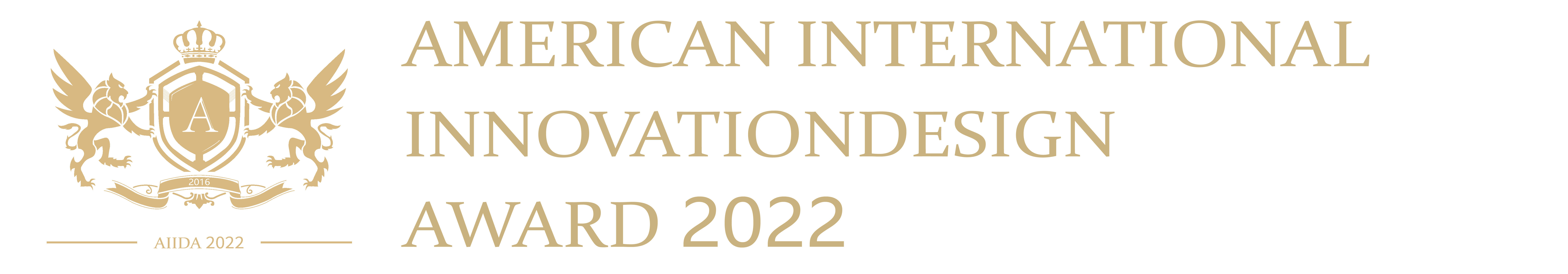 Agency informationAgency informationAgency informationAgency informationAgency informationAgency informationCompanyWebsiteE-mailE-mailE-mailAddressContactsContacts’ e-mailCompany profileProject informationProject informationProject informationProject informationProject informationProject informationProject nameCategoriesInterior design □          Architecture and Landscape design □       Product design □Interior design □          Architecture and Landscape design □       Product design □Interior design □          Architecture and Landscape design □       Product design □Interior design □          Architecture and Landscape design □       Product design □Interior design □          Architecture and Landscape design □       Product design □Interior designHotel space□        Restaurant & Bars □     Cultural space □          Official space □  Villa space□          Entertainment space □         B&B hotel space □               Lighting design □        Commercial space□                  Exhibitions □   Real estate and sales space □             Showroom □            Residential space □Home decoration □                          Other:Hotel space□        Restaurant & Bars □     Cultural space □          Official space □  Villa space□          Entertainment space □         B&B hotel space □               Lighting design □        Commercial space□                  Exhibitions □   Real estate and sales space □             Showroom □            Residential space □Home decoration □                          Other:Hotel space□        Restaurant & Bars □     Cultural space □          Official space □  Villa space□          Entertainment space □         B&B hotel space □               Lighting design □        Commercial space□                  Exhibitions □   Real estate and sales space □             Showroom □            Residential space □Home decoration □                          Other:Hotel space□        Restaurant & Bars □     Cultural space □          Official space □  Villa space□          Entertainment space □         B&B hotel space □               Lighting design □        Commercial space□                  Exhibitions □   Real estate and sales space □             Showroom □            Residential space □Home decoration □                          Other:Hotel space□        Restaurant & Bars □     Cultural space □          Official space □  Villa space□          Entertainment space □         B&B hotel space □               Lighting design □        Commercial space□                  Exhibitions □   Real estate and sales space □             Showroom □            Residential space □Home decoration □                          Other:Architecture and Landscape designHospitality □        Cultural buildings □                Commercial buildings □     Office □                Museum □                               Sports buildings □  Transportation□      Real estate sales buildings□     Residential buildings□   Villa □           B&B Hotel □                 Healthcare □         Urban planning□          Scenic area planning□        Theme Park□          Other:Hospitality □        Cultural buildings □                Commercial buildings □     Office □                Museum □                               Sports buildings □  Transportation□      Real estate sales buildings□     Residential buildings□   Villa □           B&B Hotel □                 Healthcare □         Urban planning□          Scenic area planning□        Theme Park□          Other:Hospitality □        Cultural buildings □                Commercial buildings □     Office □                Museum □                               Sports buildings □  Transportation□      Real estate sales buildings□     Residential buildings□   Villa □           B&B Hotel □                 Healthcare □         Urban planning□          Scenic area planning□        Theme Park□          Other:Hospitality □        Cultural buildings □                Commercial buildings □     Office □                Museum □                               Sports buildings □  Transportation□      Real estate sales buildings□     Residential buildings□   Villa □           B&B Hotel □                 Healthcare □         Urban planning□          Scenic area planning□        Theme Park□          Other:Hospitality □        Cultural buildings □                Commercial buildings □     Office □                Museum □                               Sports buildings □  Transportation□      Real estate sales buildings□     Residential buildings□   Villa □           B&B Hotel □                 Healthcare □         Urban planning□          Scenic area planning□        Theme Park□          Other:Product designHome Appliances □                  Lamp □                  Accessories □Digital & Electronic Devices □        New Materials □ Smart Home □       Kitchen Accessories □            Bathroom Fittings □ Cultural and Creative Products □     Other:Home Appliances □                  Lamp □                  Accessories □Digital & Electronic Devices □        New Materials □ Smart Home □       Kitchen Accessories □            Bathroom Fittings □ Cultural and Creative Products □     Other:Home Appliances □                  Lamp □                  Accessories □Digital & Electronic Devices □        New Materials □ Smart Home □       Kitchen Accessories □            Bathroom Fittings □ Cultural and Creative Products □     Other:Home Appliances □                  Lamp □                  Accessories □Digital & Electronic Devices □        New Materials □ Smart Home □       Kitchen Accessories □            Bathroom Fittings □ Cultural and Creative Products □     Other:Home Appliances □                  Lamp □                  Accessories □Digital & Electronic Devices □        New Materials □ Smart Home □       Kitchen Accessories □            Bathroom Fittings □ Cultural and Creative Products □     Other:Project description